JCCC Aikikai Seminar Registration FormSeminar: Celebration of 45 years of instruction by Obata ShihanDates: October 21 – 22, 2017Location: JCCC Aikikai, 6 Garamond Court, Don Mills, OntarioInstruction By: JCCC Instructors and GuestsPREPAYMENT FORM (use one form per registration)Seminar celebrating 45 years of instruction by Obata Shihan at the J.C.C.C. dojo, 6 Garamond Court, Don Mills, Ontario, October 21-22, 2017.  Please return this form, the waiver, and your cheque – cheques should be payable to the JCCC Aikikai.Family Name: ____________________________	Given Name: ______________________( )M ( )FAddress: ____________________________________________________________________________City: ____________________________________	Province/State: ___________________________Postal Code: _____________________________	Phone: __________________________________E-mail Address: ______________________________________________________________________Dojo: _______________________________________________________________________________Rank: __________________________________	Sensei: _________________________________Are you a member of the Japanese Canadian Cultural Centre?:   Yes    NoFEES: CHECK ONE BOX	PRE-REGISTEREDTwo Days	 $40Saturday	 $25Sunday	 $25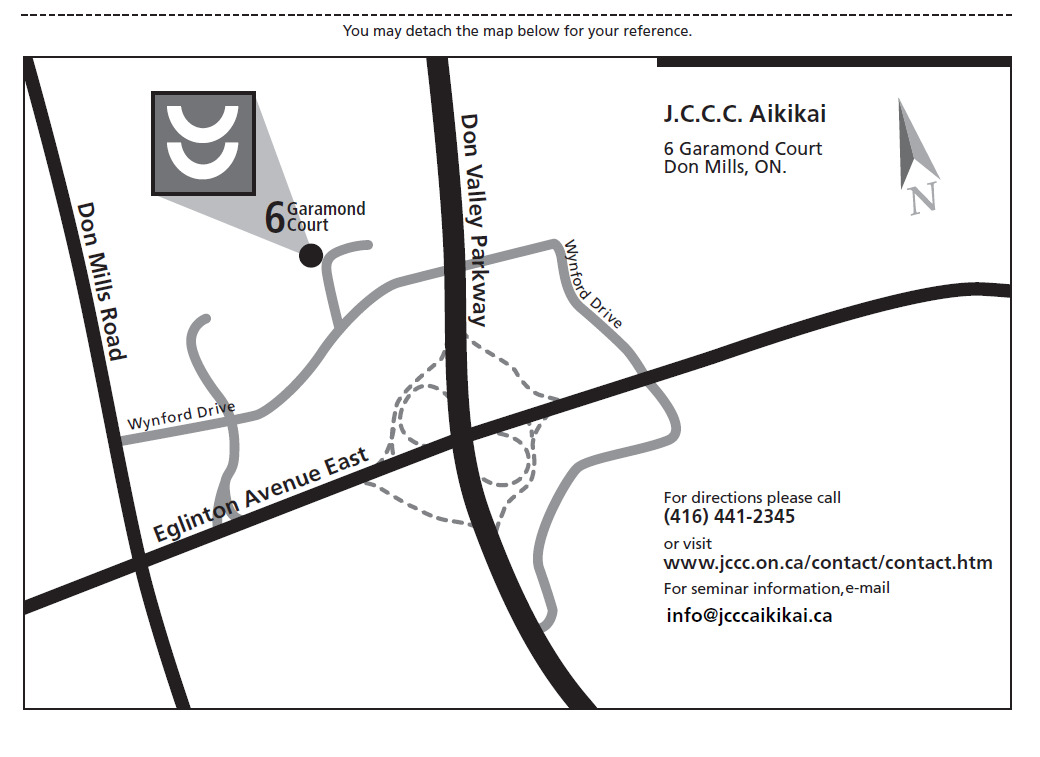 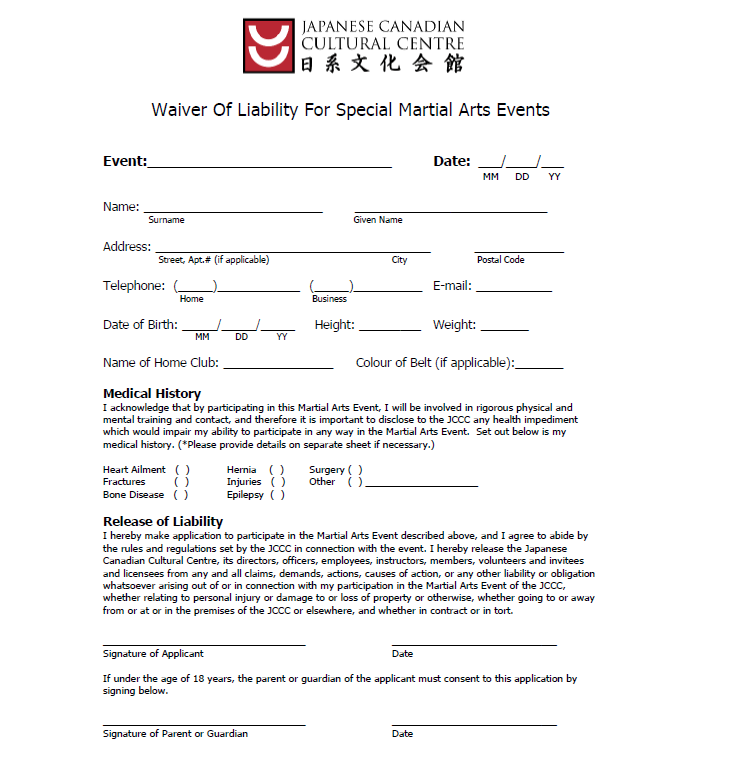 